Переход на федеральные основные общеобразовательные программы
с 01.09.2023 года С 1 сентября 2023 года все муниципальные школы города Ярославля переходят на новые федеральные основные общеобразовательные программы (ФООП). Это единые программы обучения, они устанавливают обязательный базовый уровень требований к содержанию общего образования (Федеральный закон от 24.09.2022г. № 371-ФЗ)Все общеобразовательные организации обязаны перейти на ФООП с 1 сентября 2023 года (Федеральный закон от 24.09.2022 № 371-ФЗ).Что важно знать о введении ФООП родителям (законным представителям)Что важно знать о внедрении ФООП родителям (законным представителям).pdf (скачать) (посмотреть)Федеральная образовательная программа начального общего образования.pdf (скачать) (посмотреть)Федеральная образовательная программа основного общего образования.pdf (скачать) (посмотреть)Федеральная образовательная программа среднего общего образования.pdf (скачать) (посмотреть)Федеральная адаптированная основная общеобразовательная программа обучающихся с умственной отсталостью (интеллектуальными нарушениями).pdf (скачать) (посмотреть)Федеральная адаптированная образовательная программа начального общего образования для обучающихся с ОВЗ.pdf (скачать) (посмотреть)Федеральная адаптированная образовательная программа основного общего образования для обучающихся с ОВЗ.pdf (скачать) (посмотреть)Федеральный закон «О внесении изменений в ФЗ «Об образовании в Российской Федерации»  и статьи 1 ФЗ «Об обязательных требования в РФ» от 14.09.2022г.pdf (скачать) (посмотреть)Приказ «Об утверждении федеральной образовательной программы дошкольного образования».pdf (скачать) (посмотреть)Письмо Минпросвещения России от 16.01.2023г. № 03-68 «О направлении информации» (О введении федеральных основных общеобразовательных программ).pdf (скачать) (посмотреть)Информация о введении ФООП.pdf (скачать) (посмотреть)Об особенностях введения ФООП.pdf (скачать) (посмотреть)Вставить презентации для родительских собраний 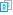 ПРИКАЗ № 01-05/512 от 25.05.2023 г. - Департамент образования мэрии г. Ярославля 
«Об организации работы по введению федеральных основных общеобразовательных программ в образовательных организациях города Ярославля в 2023 году», скачать (.pdf)